Application FormVice Chancellor’s Teaching Fellowships are open to all academic staff on permanent or temporary contracts providing the contract duration extends through the year of Fellowship. Applications are for Fellowships in the 2018-19 academic yearVice Chancellor’s Teaching Fellowships are awarded on the basis of a proposed teaching / learning innovation. Fellows will be supported to implement and evaluate their innovation during the period of their Fellowship.ApplicantProposed Innovation in Fellowship YearRefereesPlease return your completed form electronically using your University email account to: Centre for the Enhancement of Learning & Teaching (CELT) at CELT@sunderland.ac.uk by 5pm on 4 May 2018 All applications are acknowledged via email within 48 hours. If you do not get a submission acknowledgement please contact Dr John Unsworth, Head of Learning & Teaching Enhancement john.unsworth@sunderland.ac.uk 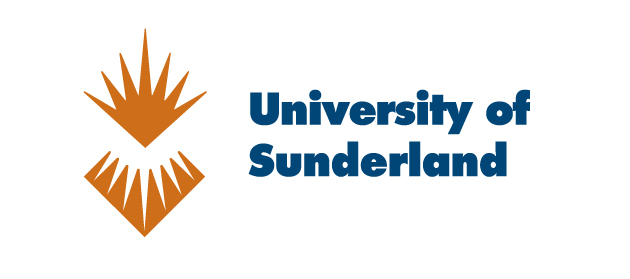 Vice Chancellor’s Teaching Fellowship 2018TitleTitleName:Name:Position/job title:Position/job title:Contract   Permanent  Contract   Permanent   Temporary   Temporary  Faculty / Campus & School:Faculty / Campus & School:Email:Email:Summary (maximum 250 words)Background to the proposed innovation (maximum 500 words)1.  Please detail why you consider the innovation to be necessaryThe innovation (maximum 1000 words)2.  In this section please describe your innovation, what you hope to achieve, aim / objectives3. How will your innovation impact on the student experience?Evaluation / Transferability (maximum 1000 words)4.  Describe how you propose to evaluate your innovation – include specific outcome measures where possible5.   Describe how your innovation is transferable to other programmes in the same School / Faculty or to other disciplinesOutline resource requirements (maximum 250 words)6.  Briefly detail what resources are required to implement the innovation – human, equipment etcThemes for the 2018 call (maximum 250 words)7.  Detail which of the themes your proposed innovation relates to:Student’s as partnersStudent co-creationPedagogical innovation8. Briefly describe how your proposal links to this / these themesWord count (excluding any bibliographical references)Bibliographical references 
(if any)Bibliographical references 
(if any)Details of two referees to be contacted Your referees will be asked to comment on your ability to manage a project, deliver within a defined timescale and on your academic standing in relation to teachingDetails of two referees to be contacted Your referees will be asked to comment on your ability to manage a project, deliver within a defined timescale and on your academic standing in relation to teachingDetails of two referees to be contacted Your referees will be asked to comment on your ability to manage a project, deliver within a defined timescale and on your academic standing in relation to teachingDetails of two referees to be contacted Your referees will be asked to comment on your ability to manage a project, deliver within a defined timescale and on your academic standing in relation to teachingReferee 1Referee 2Name:Position:Address:Email:Submission Date:Submission Date: